`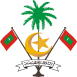 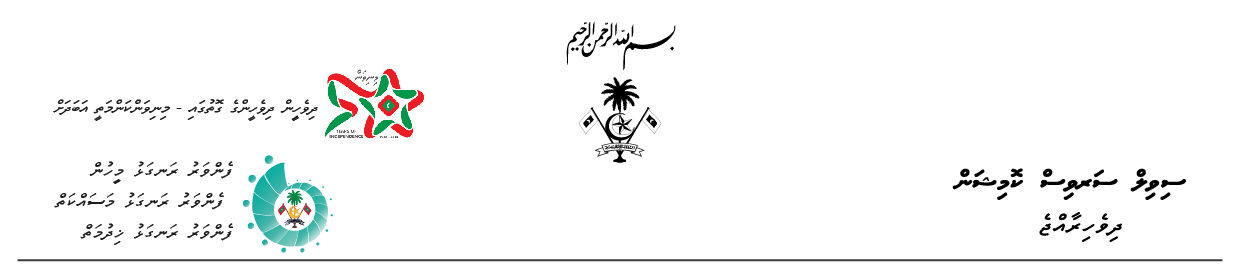 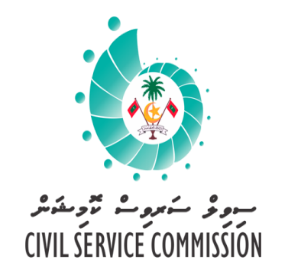 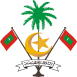 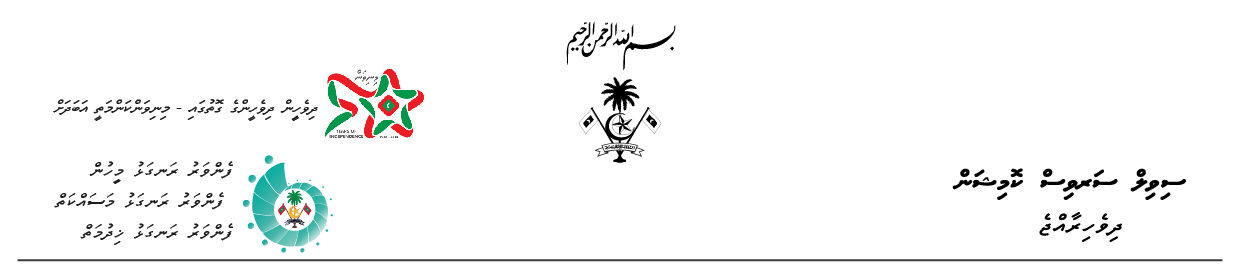 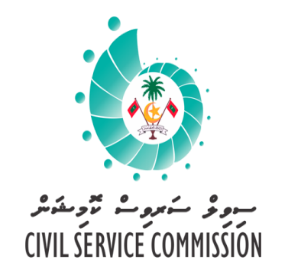 ބަލަމުންދާ މައްސަލައަކާ ގުޅިގެން ބަޔާން ނެގުމަށް ހާޟިރުވުމަށް އަންގާ ޗިޓްހާޟިރުވާންޖެހޭ ފަރާތް:މަތީގައި އެވާ ގޮތުގެ މަތިން، ތިޔަ ފަރާތް ހާޟިރުވުމަށް އަންގަމެވެ. 00 ޝަޢުބާން 144300 މާރިޗް 2022(ސޮއި) (އެންގި ފަރާތުގެ ނަން)(މަޤާމު)ފުރިހަމަ ނަން:ދިވެހި ރައްޔިތެއްކަން އަންގައިދޭ ކާޑުގެ ނަންބަރު:އެޑްރެސް:ހާޟިރުކުރެވޭ ބޭނުން: (ހާޟިރު ކުރެވޭ ފަރާތުގެ ގޮޅީގައި   ފާހަގަ ޖެއްސެވުމަށް)މައްސަލަ ރައްދުވާ ފަރާތުގެ ހައިސިއްޔަތުން ތިޔަ ފަރާތާއި ސުވާލުކޮށް މައުލޫމާތު ހޯދުމަށް.ހާޟިރުކުރެވޭ ބޭނުން: (ހާޟިރު ކުރެވޭ ފަރާތުގެ ގޮޅީގައި   ފާހަގަ ޖެއްސެވުމަށް)މައްސަލަ ރައްދުވާ ފަރާތުގެ ހައިސިއްޔަތުން ތިޔަ ފަރާތާއި ސުވާލުކޮށް މައުލޫމާތު ހޯދުމަށް.ހާޟިރުކުރެވޭ ބޭނުން: (ހާޟިރު ކުރެވޭ ފަރާތުގެ ގޮޅީގައި   ފާހަގަ ޖެއްސެވުމަށް)ބަލަމުންދާ މައްސަލައާ ގުޅޭ މަޢުލޫމާތު ތިޔަ ފަރާތަށް ލިބިފައިވާކަމަށް ބެލެވޭތީ، ތިޔަ ފަރާތާއި ސުވާލުކޮށް މަޢުލޫމާތު ހޯދުމަށް. ހާޟިރުކުރެވޭ ބޭނުން: (ހާޟިރު ކުރެވޭ ފަރާތުގެ ގޮޅީގައި   ފާހަގަ ޖެއްސެވުމަށް)ބަލަމުންދާ މައްސަލައާ ގުޅޭ މަޢުލޫމާތު ތިޔަ ފަރާތަށް ލިބިފައިވާކަމަށް ބެލެވޭތީ، ތިޔަ ފަރާތާއި ސުވާލުކޮށް މަޢުލޫމާތު ހޯދުމަށް. ހާޟިރުވާންޖެހޭ ތަން:ހާޟިރުވާންޖެހޭ ތާރީޚާއި ގަޑި:އޯޑިއޯ / ވީޑިއޯ ލިންކް (އޯޑިއޯ / ވީޑިއޯ މެދުވެރިކޮށް ނަމަ):